HASAN DOĞAN BEDEN EĞİTİMİ SPOR YÜKSEKOKULU“Yükseköğretim Üst Kuruluşları ile Yükseköğretim Kurumlarının İdari Teşkilatı Hakkında Kanun Hükmünde Kararnamenin 38.maddesinin (b) bendi çerçevesinde Yüksekokul idari teşkilatı ve görevleri aşağıdaki şekilde hüküm altına alınmıştır.1. Yüksekokul İdari teşkilatı, yüksekokul sekreteri ile sekreterlik bürosundan ve ihtiyaca göre kurulacak öğrenci işleri, personel, kütüphane, mali işler ve destek hizmetler biriminden oluşur. 2. Bir yüksekokulda, 1'inci fıkrada sayılan birimlerin kurulmasına, ilgili üniversitenin önerisi üzerine Yükseköğretim Kurulunca karar verilir. 3. Yüksekokul sekreteri ile sekreterlik bürosu ve varsa bağlı birimler, yüksekokulun idari hizmetlerinin yürütülmesinden sorumludurlar.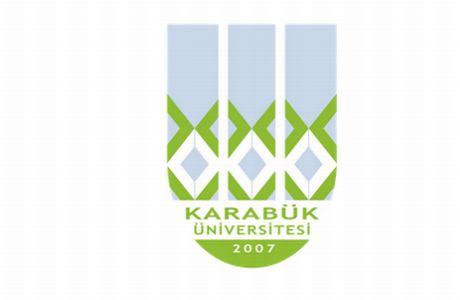 T.C.KARABÜK ÜNİVERSİTESİGÖREV TANIM FORMUBirimHasan Doğan Beden Eğitimi ve Spor YüksekokuluAlt BirimPersonel İşleriUnvanBilgisayar İşletmeni Görevin Bağlı Bulunduğu UnvanYüksekokul Sekreteri, Yüksekokul MüdürüİsimMehtap KORKMAZGörev ve Sorumlulukları1 - Personel İşlerini yürütmek:     * Akademik ve İdari Personel ile ilgili yazışmaları yapmak,     * Personelin yıllık izin ve raporlarını düzenlemek,     * Akademik Personel Görevlendirmelerini yapmak,     * Akademik Personellerin görev süresi uzatımını yapmak,     * Yüksekokul Yönetim Kurulu ve Kurul Kararlarını tutmak,2 - Yüksekokul Yazı ve Özlük İşlerini yürütmek:      * Rektörlük, Fakülteler, Yüksekokullar, Meslek Yüksekokulları içi ve Rektörlük, Fakülteler, Yüksekokullar, Meslek Yüksekokulları dışı yazışmaları yapmak ve arşivlemek,       * Yüksekokul ile ilgili duyuruların yapılmasını sağlamak,       *Yüksekokulda oluşturulan komisyonların görev tanımlarını ve listelerini arşivleyerek yazışmalarını yapmak,      3 - Yüksekokul gelen giden evrak kaydını tutmak,4 - Beden Eğitimi ve Spor Öğretmenliği Bölümü Bölüm Sekreterliğini yapmak:      * Bölüm yazışmalarını yapmak,      * Bölümün gelen giden evrak kaydını tutmak, 5 - Üstleri tarafından verilecek Yüksekokulun görev alanı ile ilgili vereceği diğer görevleri yerine getirmek.